Date // Time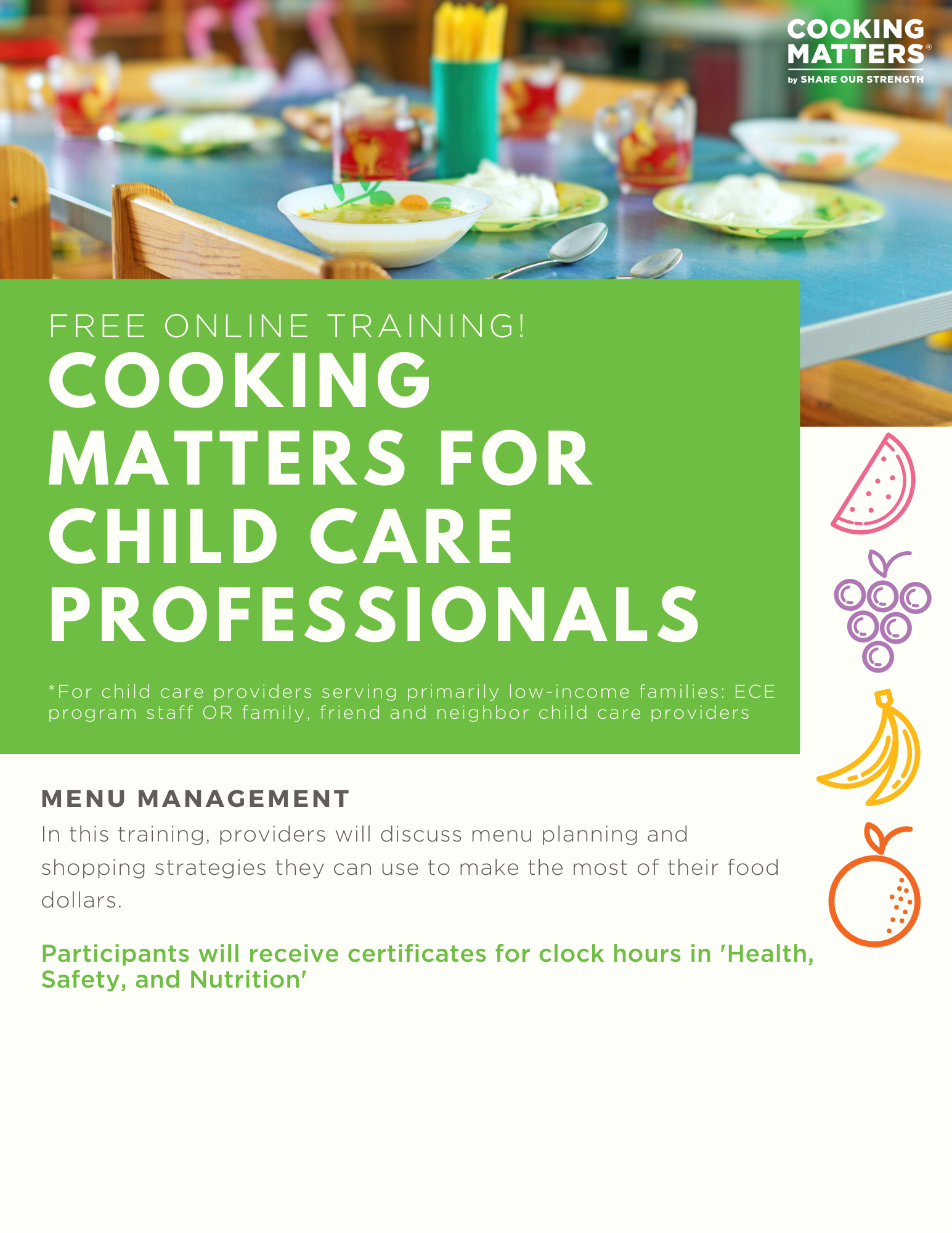 Offered online through Zoom.For more information and to register, go to [LINK]or contact NAME at Email Address, Phone #[Fecha y hora]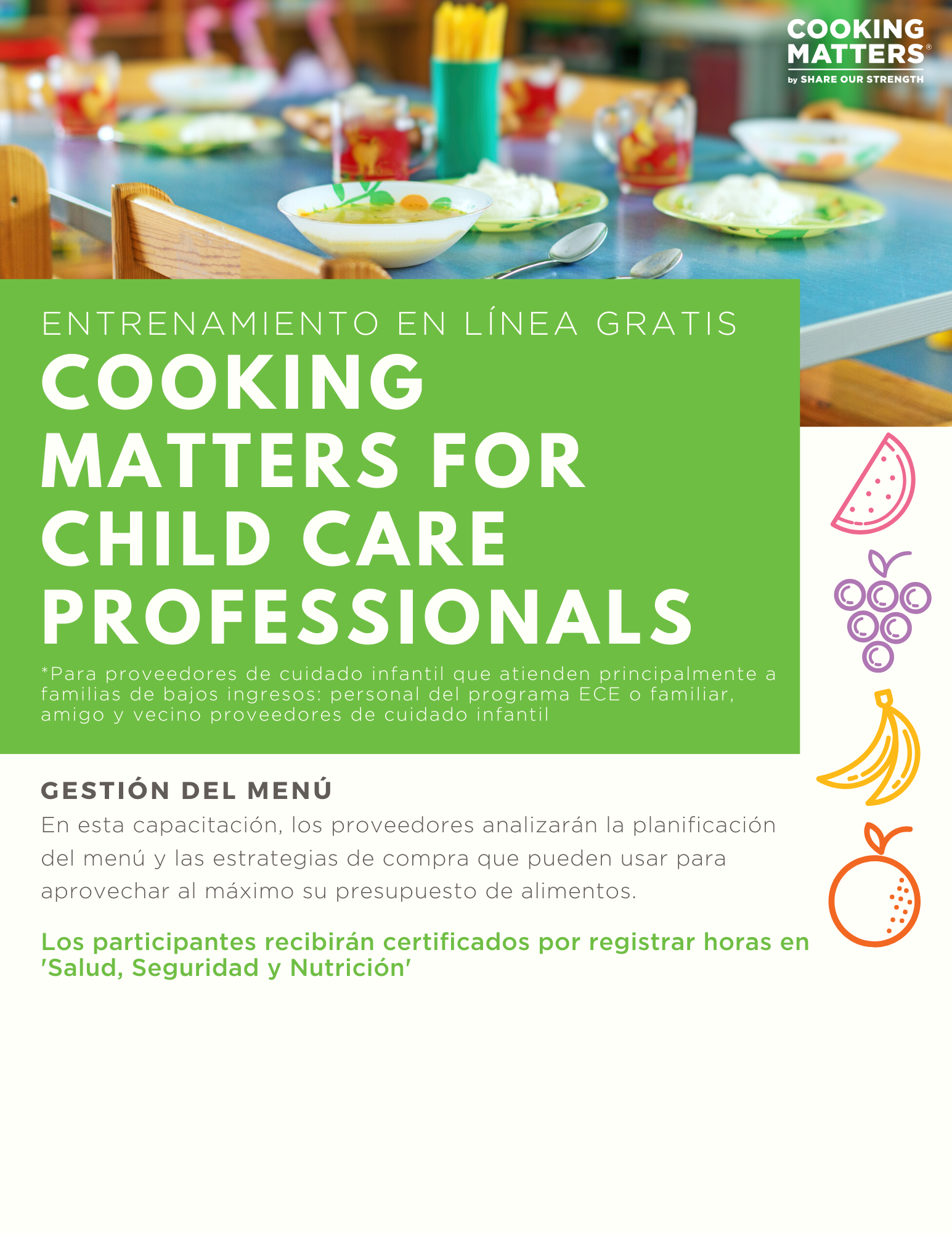 Ofrecido en línea a través de Zoom.Para obtener más información y para registrarse, vaya a [ENLACE]o contacte a [NOMBRE] al correo electrónico [xxxx@xxxx.com], [NÚMERO DE TELÉFONO]